2. nodevuma Starpziņojums “Sabiedrībā balstītu sociālo pakalpojumu bērniem ar funkcionāliem traucējumiem finansēšanas mehānisma apraksta un ieviešanas metodikas izstrāde”1.pielikums Ārvalstu pieredzes izpētes procesā izmantoto datu avotiMonique Kremer. Consumers in charge of care: The dutch personal budget and its impact on the market, professionals and the family, Year 2007. Pieejams: https://www.moniquekremer.nl/wp-content/uploads/2015/07/14616690600822006.pdf (Skatīts 14.05.2018.)Brigid Pike, Gerald O’Nolan, Louise Farragher. Individualised budgeting for social care services for people with a disability: International approaches and evidence on financial sustainability. Year 2016. Pieejams: http://www.hrb.ie/fileadmin/publications_files/Individualised_budgeting_for_social_care_2016.pdf (Skatīts 14.05.2018.)“ZorgWijzer.nl”. Hoe kom ik aanmerking voor het pgb. Online: 2018. Pieejams: https://www.zorgwijzer.nl/faq/hoe-kom-ik-aanmerking-voor-het-pgb (Skatīts 14.05.2018.)Government of the Netherlands. Question and answer. Online: 2018. Pieejams: https://www.government.nl/topics/care-and-support-at-home/question-and-answer (Skatīts 13.05.2018.)Individuālā budžeta un aprūpes pakalpojumu “graudā” apvienojums/kombinācija – tā var tikt izmantota gadījumos, kad, piemēram, persona kvalificējas vairāku aprūpes veidu saņemšanai, bet saņem individuālo budžetu tikai par vienu no aprūpes veidiem. Veselības apdrošināšanas kompānijas šādu praksi arī var nepiemērot, finansējot tikai vai nu aprūpi “graudā” vai individuālo budžetu.Pakalpojuma ietvaros personai tiek nodrošināts atbalsts, piemēram, zāļu lietošanai, mazgāšanās, apģērbšanās laikā u.tml. Pakalpojuma izmaksas sedz apdrošināšanas kompānijas, katru gadījumu rajona māsa lemj par nepieciešamajiem aprūpes pakalpojumiem un piesaistāmo aprūpes pakalpojumu sniedzēju.Per Saldo. Vergoedingenlijst persoonsgebonden budget (pgb) Wet langdurige zorg (Wlz), 2017. Pieejams: https://www.pgb.nl/wp-content/uploads/2016/04/Vergoedingenlijst-pgb-Wlz-2017.pdf (skatīts 13.05.2018.)Rijksoverheid. Persoonsgebonden budget (pgb). Online: 2018. Pieejams: https://www.regelhulp.nl/bladeren/_/artikel/pgb-voor-wmo-ondersteuning/ (skatīts 14.05.2018.)Lwdvoorelkaar. Persoonsgebonden budget (Pgb) Jeugd. Online: 2018. http://lwdvoorelkaar.nl/nl/jeugdhulp/persoonsgebonden-budget-pgb-jeugd (skatīts 14.05.2018.)IAK Verzekeringen. Avéro Achmea. Reglement Zorgverzekeringswet Persoonsgebonden Budget (Zvw-pgb), 2017. Pieejams: https://iak.nl/zorgverzekering/~/media/62744c7e8da349f2ae137d2d86865f6f.ashx (skatīts 14.05.2018.)Sociale Verzekeringsbank. Informatiebrochure Dienstverlening PGB: Wat kunt u als budgethouder verwachten van Dienstverlening PGB? 2017. Pieejams: https://www.svb.nl/Images/Informatiebrochure%20Dienstverlening%20PGB.pdf (skatīts 13.05.2018.)Together for Short Lives, In Control. Personal budgets: An introduction. Pieejams: https://www.togetherforshortlives.org.uk/wp-content/uploads/2018/03/ProRes_PersonalBudgetsIntroduction.pdf (15.05.2018.)Action for Children. A guide to personal budgets for disabled children. Online: 2018. Pieejams: https://www.actionforchildren.org.uk/media/6040/a-guide-to-personal-budgets-for-disabled-children-final.pdf (15.08.2018.)House of Commons Committee of Public Accounts. Personal budgets in social care. Year: 2016. Pieejams:  https://publications.parliament.uk/pa/cm201617/cmselect/cmpubacc/74/74.pdf (Skatīts: 15.08.2018.)National Health Service. Taking charge of your own personal budget. Online: 2018. Pieejams: https://www.nhs.uk/conditions/social-care-and-support/personalisation/#personal-budgets (Skatīts: 16.08.2018.)Dorsetforyou. Personal budgets for children and young people with special educational needs and disabilities. Online:2018. Pieejams: https://www.dorsetforyou.gov.uk/childrens/sen-disability/personal-budgets (Skatīts: 16.05.2018.)Online portal “Gov.uk”. Children with special educational needs and disabilities (SEND). Online:2018. https://www.gov.uk/children-with-special-educational-needs/extra-SEN-help (pieejams: 17.05.2018.)East Riding of Yorkshire Council. Personal budgets. Online: 2018. http://www2.eastriding.gov.uk/living/care-and-support-for-adults/social-care-services/personal-budgets/ (skatīts: 16.05.2018.)Age UK. Personalised care budgets. Online: 2018. Pieejams:https://www.ageuk.org.uk/information-advice/care/social-care-and-support-where-to-start/personal-budgets-and-direct-payments/ (Skatīts: 15.05.2018.)KIDS. Personal budgets. Online: 2018. Pieejams: https://www.kids.org.uk/yp-personal-budgets (Skatīts: 16.05.2018.)East Riding of Yorkshire Council. Personal Budgets Policy for Children and Young People with Education,Health and Care Plans. Year:2016. Pieejams: http://www.eastridinglocaloffer.org.uk/EasySiteWeb/GatewayLink.aspx?alId=609497 (skatīts: 16.05.2018.)In Control Partnerships. Supporting the North West on Personal Budgets: A Report from In Control. Year: 2012. Pieejams: http://www.in-control.org.uk/media/119020/incontrol%20personal%20budget%20full%20report%20final.pdf (Skatīts: 20.05.2018.)Ontario Adult Autism: Research and Support Network. Online: 2018. http://www.ont-autism.uoguelph.ca/STRATEGIES6.shtml (Skatīts: 16.05.2018.)National Individualized Funding (IF) Discussion Group. Individualized Funding A Framework for Effective Implementation. Year: 2011. Pieejams: https://individualizedfunding.files.wordpress.com/2014/07/individualized_funding_framework_english1.pdf (Skatīts: 16.05.2018.)The individualized funding coalition for Ontario. Individualized funding: A new vision. Year: 1999. Pieejams: https://individualizedfunding.files.wordpress.com/2014/07/individualized-funding-a-new-vision_report-from-1998-symposium.pdf (Skatīts: 16.05.2018.)VELA. Individualized Funding. Online: 2018. Pieejams https://www.velacanada.org/individualized-funding (skatīts: 20.05.2018.)Individualized Funding Coalition for Ontario. Moving individualized Funding forward in Ontario: Individualized Funding. Online: 2018. Piejams: https://blog.individualizedfunding.ca/about/our-principles/ (Skatīts: 20.05.2018.)Centre for Independent Living in Toronto. An Evaluation of the Expansion to the Direct Funding Program. Year: 2012. Pieejams: http://www.communitybasedresearch.ca/resources/639/Evaluation%20Report%20on%20the%20Expansion%20to%20Direct%20Funding.pdf (Skatīts: 17.05.2018.)Council of Canadians with Disabilities. IN UNISON: A Canadian Approach to Disability Issues. Year: 1998. Pieejams:  http://www.ccdonline.ca/en/socialpolicy/poverty-citizenship/income-security-reform/in-unison#sec-canadian-approach (Skatīts: 17.05.2018.)Jaak Geurts. Social system and disability policy social system and disability policy in Sweden. Year: 2011. Pieejams: http://alfa.pao.pl/dpf/17052011/EN_Sweden.pdf (Skatīts: 19.05.2018.)Zero project. Sweden: The right to a personal assistance budget. Innovative Policy 2015 on Independent Living. Year: 2005. Pieejams:  https://zeroproject.org/policy/sweden-3/ (skatīts 20.05.2018.)Kenneth Westberg, Independent Living Institute. Personal assistance in Sweden. Year: 2010. Pieejams: https://www.independentliving.org/files/Personal_Assistance_in_Sweden_KW_2010.pdf (Skatīts: 19.05.2018.)Independent living: making choice and control a reality An ESN report on how social services in Europe are promoting choice and control alongside people with disabilities: The European Social Network. Year: 2014.Försäkringskassan. Assistance compensation for children. Online: 2018. Pieejams: https://www.forsakringskassan.se (skatīts: 20.05.2018.)Independent Living Institute, Dr.Adolf Ratzka. The Swedish Personal Assistance Act of 1994. Year: 2004.  Pieejams: https://www.independentliving.org/docs7/ratzka200410b.html (skatīts 19.05.2018.)Felecia Magiri Mburu, Lawyer-researcher. An analysis of de-institutionalization experiences: Good practice examples and failures. Year: 2016. Pieejams: http://zelda.org.lv/wp-content/uploads/Deinst_research_FMMburu.pdf (Skatīts: 19.05.2018.)VIVIDA Assistans. Assistansersättning & ekonomi. Online: 2018. Pieejams: http://www.vivida.se/personlig-assistans-med-vivida/assistansersattning--ekonomi.html (Skatīts: 19.05.2018.)Government proposes freedom of choice in health and social services. Ministry of Social Affairs and Health, 08.3.2018. Pieejams: http://alueuudistus.fi/en/artikkeli/-/asset_publisher/1271139/hallitus-esittaa-valinnanvapautta-sosiaali-ja-terveyspalveluihin (skatīts 19.05.2018.)Ministry of Social Affairs of Republic of Estonia. Special Care and Welfare Development Plan for 2014–2020. Pieejams: https://www.sm.ee/sites/default/files/content-editors/eesmargid_ja_tegevused/Sotsiaalhoolekanne/Puudega_inimetele/special_care_2014-2020.pdf (skatīts: 18.05.2018.)Ministry of Social Affairs of Republic of Estonia. Strategy of children and families 2012–2020: Smart Parents, Great Children, Strong Society. Pieejams: https://www.sm.ee/sites/default/files/content-editors/Lapsed_ja_pered/lpa_fulltxt_eng_83a4_nobleed.pdf (skatīts: 19.05.2018.)United Nations Human Rights, Office of the High Commissioner. Provision of the support to persons with disabilities in the Republic of Lithuania. Year: 2015. Pieejams: http://www.ohchr.org/Documents/Issues/Disability/ProvisionSupport/States/Permanent%20Mission%20of%20Lithuania.docx (Skatīts: 18.05.2018.)Steen Bengtsson. ANED country report on the implementation of policies supporting independent living for disabled people: Country: Denmark. Year: 2009. Pieejams: https://www.disability-europe.net/downloads/352-dk-7-request-07-aned-2009-task-5-denmark-approved-final-to-publish-in-layout-to-ec-final-versie (Skatīts: 20.05.18.)Børne- og Socialministeriet. BPA - Borgerstyret Personlig Assistance. Online: 2018. Pieejams: http://socialministeriet.dk/arbejdsomraader/handicap/personlig-stoette/bpa-borgerstyret-personlig-assistance/ (skatīts 21.05.2018.)Danish Disability Council by The Equal Opportunities Centre for Disabled Persons (Center for Ligebehandling af Handicappede). Danish Disability Policy - Equal Opportunities through dialogue. Year: 2002. Pieejams: http://www.dch.dk/publ/disabilitypolicy/clean.html#_Toc12759699 (Skatīts: 21.05.18.)The Ministry of Social Affairs and Integration. SOCIAL POLICY IN DENMARK. Year: 2011. Pieejams: http://www.oim.dk/media/14947/social-policy-in-denmark.pdf (Skatīts 21.05.2018.)Social Benefits for Disabled Persons Act. Year: 1999. Pieejams: https://www.riigiteataja.ee/en/eli/ee/Riigikogu/act/518122017011/consolide (skatīts 19.05.2018.)Social Welfare Act. Year: 2015. Pieejams: https://www.riigiteataja.ee/en/eli/ee/Riigikogu/act/509042018002/consolide (skatīts: 19.05.2018.)Ministry of Social Affairs. Disabled child. Online, 2018. Pieejams: http://www.sm.ee/en/disabled-child-0 (Skatīts: 19.05.2018.2. nodevuma Starpziņojums “Sabiedrībā balstītu sociālo pakalpojumu bērniem ar funkcionāliem traucējumiem finansēšanas mehānisma apraksta un ieviešanas metodikas izstrāde”2.pielikums IBM izstrādes procesā organizēto aktivitāšu saraksts2. nodevuma Starpziņojums “Sabiedrībā balstītu sociālo pakalpojumu bērniem ar funkcionāliem traucējumiem finansēšanas mehānisma apraksta un ieviešanas metodikas izstrāde”3.pielikums DI projekta ietvaros veikto bērnu ar FT izvērtējuma rezultātā apkopoto pakalpojumu sarakstsDatu avots: plānošanas reģionu Labklājības ministrijai iesniegtā informācija*Pakalpojumu jomu uzskaitījums un to saīsinājumi2. nodevuma Starpziņojums “Sabiedrībā balstītu sociālo pakalpojumu bērniem ar funkcionāliem traucējumiem finansēšanas mehānisma apraksta un ieviešanas metodikas izstrāde”4.pielikums DI projekta ietvaros veikto bērnu ar FT izvērtējuma rezultātā apkopoto pakalpojumu sadalījums pa jomām1. Sociālie un sociālās aprūpes un aprūpes pakalpojumiNo nosauktajiem pakalpojumiem visbiežāk atbalsta plānos atzīmētie ir - asistenta pakalpojums bērnam no 5 gadu vecuma, piemēram, LPR 317 reizes, asistents pēc skolas, piemēram, LPR - 186 reizes,  kā arī asistents izglītības iestādē, atbalsta grupas vecākiem, atelpas brīža pakalpojums, dienas aprūpes centrs, dienas centrs, ģimenes asistenta pakalpojums, izglītojošās atbalsta grupas, sociālā darbinieka konsultācijas, sociālā rehabilitācija. 2. Citi ar rehabilitāciju saistīti pakalpojumiPieprasītākie pakalpojumi ir ergoterapeits, fizioterapeita, logopēda un psihologa pakalpojumi. Atbilstoši atbalsta plānos norādīts ergoterapeits – 1129 reizes, gan kā ergoterapija  - 570 reizes, fizioterapeits – 1519 reizes un fizioterapija – 437 reizes, kā arī atzīmēta nepieciešamība pēc fizioterapeita pakalpojuma dzīvesvietā – 14 reizes un izglītības iestādē – 7 reizes. Logopēda pakalpojums atzīmēts 878 reizes, psihologa pakalpojums – 1269 reizes.Kā pieprasītākos pakalpojumus visos plānošanas reģionos var minēt arī kanisterapiju – 726 reizes, reitterapiju – 1090 reizes, mākslas terapiju – 706 reizes, mūzikas terapija – 1124 reizes, smilšu terapiju – 725 reizes un nodarbības baseinā – 628 reizes.Tāpat visos plānošanas reģionos ir norādīta nepieciešamība pēc šādiem pakalpojumiem kā ABA terapijas pakalpojums -153 reizes, atelpas brīža pakalpojums – 145 reizes, audiologopēds – 154 reizes, deju un kustību terapija  - 324 reizes, delfīnterapija –120 reizes. 3. Veselības aprūpes pakalpojumiNo veselības aprūpes speciālistu pakalpojumiem visbiežāk ir minēts neirologs – 634 reizes, psihiatrs – 266 reizes, medicīniskās rehabilitācijas nepieciešamība 2x gadā – 198 reizes, kā arī biežāk norādītie speciālisti ir ortopēds, oftalmologs, uztura speciālists. Jāatzīmē, ka LPR norādīta ģimenes ārsta nepieciešamība – 769 reizes, kas liecina par ģimenes ārsta pieejamības problemātiku.4. Izglītības pakalpojumiNo augstākminētajiem pakalpojumiem visvairāk atzīmētie ir nepieciešamība pēc Montesori pedagoga nodarbības – 589 reizes, nodarbības prasmju apmācībai – 252 reizes, mājmācība – 211 reizes un tālmācība – 113 reizes (mājmācība un tālmācība norādītas tikai LPR), speciālais/attīstošais pedagogs – 418 reizes, interešu izglītība – 212 reizes, iekļaujošā izglītība – 204 reizes.5. Mājokļa un vides pieejamība, tehniskie palīglīdzekļi, transporta pakalpojumiNo minētajiem pakalpojumiem pieprasītākais ir specializētā transporta pakalpojums – 718 reizes un visvairāk tas ir pieprasīts ir LPR, kā arī palīglīdzekļi mājsaimniecībai un telpu pielāgošanai un pašaprūpes palīgierīces ir norādītas tikai LPR, attiecīgi, 219 un 190 reizes6. Speciālistu, profesionālās rehabilitācijas un nodarbinātības pakalpojumi
No minētajiem pakalpojumiem vislielākais pieprasījums ir pēc psihologa izpētes bērniem, kā arī ar nodarbinātību un profesionālo izvēli saistītiem pakalpojumiem.7. Ģimeniskai videi pietuvināti aprūpes pakalpojumiMinētos pakalpojumus izvērtētāji ir norādījuši bērnu atbalsta plānos, piemēram, ZPR jauniešu mājas pakalpojums.8.Brīvā laika pavadīšanas iespējasAtbalsta plānos norādītas 31 dažādas brīvā laika pavadīšanas iespējas, arī tādas, kā radio klausīšanās un TV skatīšanās, pastaigas ārā. Visos plānošanas reģionos norādīta nepieciešamība pēc nometnēm.2. nodevuma Starpziņojums “Sabiedrībā balstītu sociālo pakalpojumu bērniem ar funkcionāliem traucējumiem finansēšanas mehānisma apraksta un ieviešanas metodikas izstrāde”5.pielikumsIesnieguma veidlapa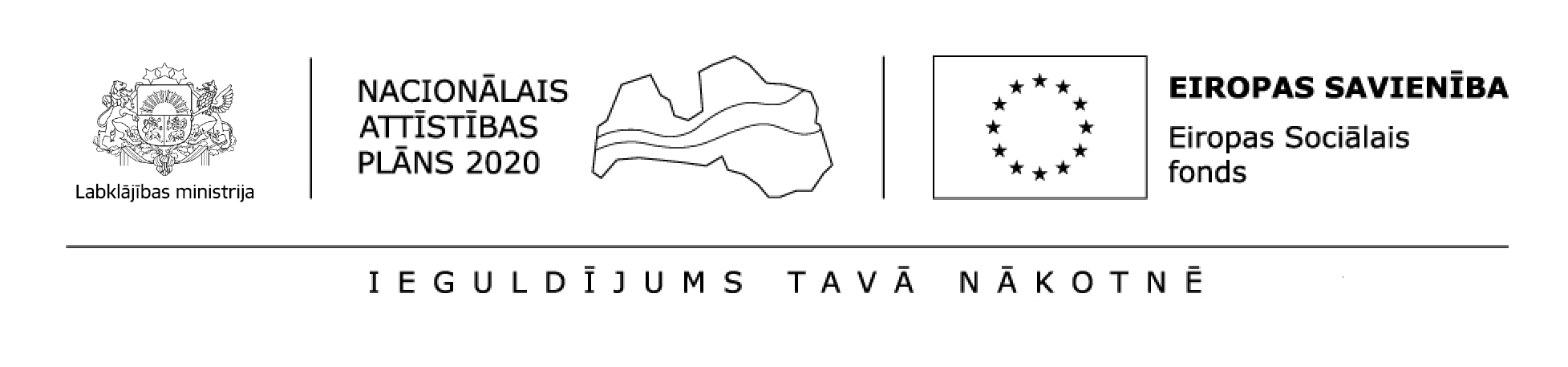 _______________________________________(iesnieguma reģistrēšanas datums un laiks (stundas un minūtes) sociālajā dienestā)____________________________________sociālajam dienestam       (pašvaldība)_________________________________________________________(iesniedzēja vārds, uzvārds/personas kods/identifikācijas kods)__________________________________________________________(deklarētās dzīvesvietas adrese un faktiskās, ja atšķiras)IesniegumsLūdzu iekļaut manu dēlu/meitu_________________________________________________________________________________________________________________(vārds, uzvārds, personas kods/identifikācijas kods) dalībai Labklājības ministrijas īstenotajā Eiropas Sociālā fonda līdzfinansētā projekta “Sociālo pakalpojumu atbalsta sistēmas pilnveide” (projekta Nr.9.2.2.2./16/I/001) aktivitātes “Sabiedrībā balstītu sociālo pakalpojumu finansēšanas mehānismu aprakstu un ieviešanas metodiku izstrāde, aprobācija izmēģinājumprojektos un izmēģinājumprojektu rezultātu novērtēšana”” apakšaktivitātes „Sabiedrībā balstītu sociālo pakalpojumu bērniem ar funkcionāliem traucējumiem finansēšanas mehānisma izmēģinājumprojekta īstenošana” (turpmāk – izmēģinājumprojekts) īstenošanā. Par savu bērnu sniedzu šādu informāciju:Bērna dzimšanas datums____________________________________________________               (diena, mēnesis, gads)Bērna funkcionālā traucējuma veids (atbilstošajam ievelciet krustiņu, ja bērnam ir vairāki funkcionālie traucējumi, atzīmēt visus):                         redzes traucējumi dzirdes traucējumi kustību traucējumi garīga rakstura traucējumi:                intelektuālās attīstības traucējumi                psihiskie un uzvedības traucējumiVai bērnam ir mājmācība (ja ir, ievelciet krustiņu) Aizpilda sociālā dienesta darbinieks: Datums, kad beidzas VDEĀVK noteiktā invaliditāte______________________________________________; Vai bērnam ir VDEĀVK atzinums par īpašas kopšanas nepieciešamību sakarā ar smagiem funkcionāliem traucējumiem (ja ir, ievelciet krustiņu).Es piekrītu, ka Labklājības ministrija un sociālais dienests apstrādās manus un mana bērna personas datus (arī sensitīvos), kas ir norādīti manā iesniegumā par pieteikšanos dalībai izmēģinājumprojektā, un tiks izmantoti, lai veiktu bērnu atlasi dalībai izmēģinājumprojektā, kā arī lai nodrošinātu izmēģinājumprojekta procesa norises pierādījumus.Esmu informēts, ka varu atsaukt savu piekrišanu jebkurā laikā līdz atlases pabeigšanai, un man ir saprotams, ka tādejādi dalība izmēģinājumprojektā nebūs iespējama, un attiecīgi, mani un mana bērna personas dati tiks dzēsti. Tāpat piekrišanas atsaukšanas gadījumā man ir saprotams, ka tiks apstrādāti tie personas dati, kas apliecina piekrišanas atsaukšanu, lai nodrošinātu pierādījumus piekrišanas atsaukšanai._______________________                        _________________________(iesnieguma datums)                                               (iesniedzēja paraksts)_________________________                        _________________________(iesnieguma datu pārbaudes datums)  (sociālā dienesta darbinieka paraksts, atšifrēju2. nodevuma Starpziņojums “Sabiedrībā balstītu sociālo pakalpojumu bērniem ar funkcionāliem traucējumiem finansēšanas mehānisma apraksta un ieviešanas metodikas izstrāde”11.pielikumsVecāku aptaujas anketas veidlapa........................................................................................................(likumiskā pārstāvja vai audžuģimenes vārds, uzvārds).......................................................................................................(bērna vārds, uzvārds)APTAUJAS ANKETAMīļie vecāki, lūdzu, aizpildiet aptaujas anketu, ar mērķi precīzāk izprast, kādi sabiedrībā balstīti sociālie pakalpojumi (turpmāk – SBS pakalpojumi) nepieciešami Jūsu bērnam. Aptaujas mērķis – tikai informatīvs, lai iegūtu vispārīgu informāciju par bērnu un izzinātu viņa vajadzības. Iegūtā informācija tiks izmantota izmēģinājumprojekta ietvaros, lai sekmīgāk noorganizētu bērna un likumiskā pārstāvja vai audžuģimenes vecāku vajadzību izvērtēšanas procesu un veiktu atbalsta plāna sastādīšanu. 1.Vai Jūsu bērns regulāri lieto medikamentus: Jā (ja jā, tad kādus ____________________________________________________________________________________________________________________________________________________________________________________________________________________________________________ Nē2. Vai Jūsu bērns apmeklē izglītības iestādi: neapmeklē apmeklē vispārizglītojošo izglītības iestādi apmeklē speciālo izglītības iestādi apmeklē pirmskolas izglītības iestādi (bērnudārzu) apmeklē specializēto pirmskolas izglītības iestādi (bērnudārzu) bērnam ir mājas apmācība3. Vai pēdējā gada laikā ir saņemts medicīniskās rehabilitācijas kurss rehabilitācijas centrā, (piemēram, Vaivaros, Rāznā, Tērvetē, Baltezerā, Jaunķemeros utt.): jā (ja jā, tad norādiet kur un cik ilgs bija rehabilitācijas kurss) ____________________________________________________________________________________________________________________________________________________________________________________________________________________________________________ nē4.Vai pēdējā gada laikā ir saņemts medicīniskās rehabilitācijas kurss dienas stacionārā: jā (ja jā, tad norādiet kur un cik ilgs bija rehabilitācijas kurss) ____________________________________________________________________________________________________________________________________________________________________________________________________________________________________________ nē5.Vai Jūsu bērnam ir nepieciešami tehniskie palīglīdzekļi: jā nē5. Vai ir veikti pielāgojumi mājās vides pieejamības nodrošināšanai, (piemēram, izveidota uzbraukšanas rampa, vannas istabas pielāgošana u.c.): jā (ja jā, tad norādiet kādi) ____________________________________________________________________________________________________________________________________________________________________________________________________________________________________________ nē6.Vai Jūsu bērns lieto tehniskos palīglīdzekļus (iespējami vairāki atbilžu varianti): tehniskos palīglīdzekļus nelieto ortozes rokām ortozes kājām staigāšanas rāmi ratiņkrēslu rolatoru citu tehnisko palīglīdzekli (norādīt kādu) _______________________________________________________________________________________________________________________________________________________________________________________________________________________________________________________________________________________________________6.Ierakstiet, kādus SBS pakalpojumus Jūsu bērns ir saņēmis pēdējā gada laikā?7.Kādi ir iemesli, ja pēdējā gada laikā nav saņemti SBS pakalpojumi (vai ir saņemti maz)? _____________________________________________________________________________________________________________________________________________________________________________________________________________________________________________________________________________________________________________________________________________________________________________________________________________________________8.Kādas ir problēmas, ar kurām saskaras ģimene saistībā ar bērnu ar funkcionāliem traucējumiem?_____________________________________________________________________________________________________________________________________________________________________________________________________________________________________________________________________________________________________________________________________________________________________________________________________________________________9.Kāds ir mērķis, kuru vēlētos sasniegt ar nepieciešamo atbalstu un SBS pakalpojumiem Jūsu bērnam? (mērķis nav konkrēti SBS pakalpojumi, bet, piemēram, bērna prasmju attīstīšana). Paskaidrot šo mērķi._____________________________________________________________________________________________________________________________________________________________________________________________________________________________________________________________________________________________________________________________________________________________________________________________________________________________10.Kādus SBS pakalpojumus, pēc Jūsu domām, Jūsu bērnam būtu nepieciešams saņemt, lai tiktu sasniegts iepriekš minētais mērķis?_____________________________________________________________________________________________________________________________________________________________________________________________________________________________________________________________________________________________________________________________________________________________________________________________________________________________Es piekrītu, ka Labklājības ministrija un sociālais dienests apstrādās manus un mana bērna personas datus (arī sensitīvos), kas ir norādīti aptaujas anketā, un tiks izmantoti izmēģinājumprojekta ietvaros, lai sekmīgāk veiktu mana bērna un manas ģimenes vajadzību izvērtēšanu un atbalsta plāna sastādīšanu, kā arī lai nodrošinātu izmēģinājumprojekta procesa norises pierādījumus.Esmu informēts, ka varu atsaukt savu piekrišanu jebkurā laikā līdz izmēģinājumprojekta uzsākšanai, un man ir saprotams, ka tādejādi dalība izmēģinājumprojektā nebūs iespējama, un attiecīgi, mani un mana bērna personas dati tiks dzēsti. Tāpat piekrišanas atsaukšanas gadījumā man ir saprotams, ka tiks apstrādāti tie personas dati, kas apliecina piekrišanas atsaukšanu, lai nodrošinātu pierādījumus piekrišanas atsaukšanai.________________                                 ____________________________( datums)                                                                   (iesniedzēja paraksts)2. nodevuma Starpziņojums “Sabiedrībā balstītu sociālo pakalpojumu bērniem ar funkcionāliem traucējumiem finansēšanas mehānisma apraksta un ieviešanas metodikas izstrāde”12.pielikumsIBM atbalsta plānā noteikto sociālās rehabilitācijas mērķu novērtēšanas veidlapa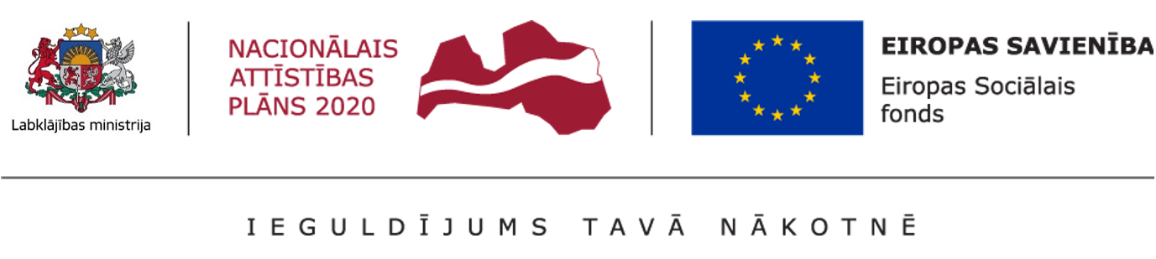 __________________________________________________                                         (bērna vārds, uzvārds)IBM atbalsta plānā noteikto sociālās rehabilitācijas un sociālās aprūpes mērķu novērtēšanaSociālais darbinieks ____________________      (vārds, uzvārds, paraksts, aizpildīšanas datums)2. nodevuma Starpziņojums “Sabiedrībā balstītu sociālo pakalpojumu bērniem ar funkcionāliem traucējumiem finansēšanas mehānisma apraksta un ieviešanas metodikas izstrāde”13.pielikums Sabiedrībā balstīta sociālā pakalpojuma apraksta veidlapaSBS pakalpojuma nosaukums1. SBS pakalpojuma definīcija2. SBS pakalpojuma mērķis3. SBS pakalpojuma uzdevumi4. SBS pakalpojuma mērķa grupa5. SBS pakalpojuma saturs6. SBS pakalpojuma ieviešanā iesaistītie speciālisti7. SBS pakalpojuma sniegšanas darba laiks8. SBS pakalpojuma apjoms9. SBS pakalpojuma ietvaros sasniedzamie rezultāti10. Kritēriji SBS pakalpojuma saņemšanai 11. Pakalpojuma saņēmēja un pakalpojuma sniedzēja tiesības un pienākumi12. Prasības pakalpojuma sniedzējiem13. Normatīvie akti, kuri reglamentē SBS pakalpojuma saņemšanu2. nodevuma Starpziņojums “Sabiedrībā balstītu sociālo pakalpojumu bērniem ar funkcionāliem traucējumiem finansēšanas mehānisma apraksta un ieviešanas metodikas izstrāde”15.pielikumsSabiedrībā balstītu sociālo pakalpojumu sarakstā iekļauto sabiedrībā balstītu sociālo pakalpojumu sadalījums atbilstoši vienas vienības izmaksu noteikšanas veidam izmēģinājumprojektā2. nodevuma Starpziņojums “Sabiedrībā balstītu sociālo pakalpojumu bērniem ar funkcionāliem traucējumiem finansēšanas mehānisma apraksta un ieviešanas metodikas izstrāde”18.pielikumsKlienta lietas veidlapasInstitūcija _______________________________________________________________________                                                                     (nosaukums, adrese)  KLIENTA LIETA1.Vārds, uzvārds _______________________________________________________Personas kods_ _ __ __ __ __ __ - __ __ __ __ __Deklarētā adrese __________________________________________________________Faktiskā adrese ___________________________________________________________durvju kods_____________________ tālrunis__________ e-pasts _________________2.   Uzsākta  ...Sociālais darbinieks:     ________________________            ________________(vārds, uzvārds)                                               (paraksts)                                         3.   Slēgta: ...4.Pamatojums: ________________________________________________________
________________________________________________________________________________________________________________________________________________Sociālais darbinieks:                         ____________________                   _____________                                                                                         (vārds, uzvārds)                                           (paraksts)               		PAMATINFORMĀCIJAĢimenes locekļi un likumīgie apgādnieki:Atbalsta personas: Iesaistīto institūciju speciālisti:N.P.K.Aktivitātes forma, dalībniekiTikšanās datumsTikšanās vieta1Domnīca ar Rīgas, Kurzemes, Zemgales un Vidzemes plānošanas reģiona DI projekta izvērtēšanas ekspertiem19.12.2017.LM2Domnīca ar Latgales plānošanas reģiona DI projekta izvērtēšanas ekspertiem29.12.2017.LM3Tikšanās ar biedrības "Latvijas Autisma apvienība" pārstāvi Līgu Bērziņa10.01.2018.LM4Tikšanās ar biedrības “Rehabilitācijas centrs  "Mēs esam līdzās”" pārstāvi A.Greitāne10.01.2018.LM5Tikšanās ar rehabilitācijas centra "Poga" speciālistiem15.01.2018.reh.centrā6Tikšanās ar biedrības "Latvijas Neredzīgo biedrība" speciālistiem16.01.2018.Biedrībā, Rīga, Braila iela-87Tikšanās ar VDEĀK projekta "Bērnu invaliditātes noteikšanas sistēmas pilnveide"  ieviesējiem 18.01.2018.LM8Tikšan'\as ar biedrības “Rehabilitācijas centrs "Mēs esam līdzās”" speciālistiem18.01.2018.Biedrības rehgabilitācijas centrā, Rīga, Lēdmanes iela 29Tikšanās ar biedrības "Latvijas Bērniem ar kustību traucējumiem" speciālistiem un bērnu vecākiem18.01.2018.Biedrībā, Rīga, Varžu ielā 310Tikšanās ar biedrības "Latvijas Nedzirdīgo savienība" speciālistiem19.01.2018Biedrībā, Rīgā, Elvīras iela 1911Tikšanās ar Rīgas sociālā dienesta speciālistiem 22.01.2018.Rīgas sociālajā dienestā, Baznīcas ielā 19/2312Tikšanās ar logopēdi Andželu Šteinbergu23.01.2018.LM13Tikšanās ar biedrības "Latvijas Portidžas mācībsistēmas asociācija" speciālistiem23.01.2018.Biedrībā, Tērbatas iela 41/42-1, Rīga14Tikšanās ar Daugavpils neredzīgo biedrības pārstāvjiem un kanisterapijas koordinatori Daugavpilī24.01.2018Park Hotel Latgola, Ģimnāzijas iela 46, Daugavpils15Tikšanās ar Daugavpils sociālais dienesta  un Sociālā dienesta dienas aprūpes centra personām ar GRT speciālistiem24.01.2018.Daugavpils sociālais dienests16Tikšanās ar bērnu ar funkcionāliem traucējumiem vecākiem, autisma centra "Mūsu pasaule" pārstāvji, DI projekta eksperti24.01.2018Park Hotel Latgola, Ģimnāzijas iela 46, Daugavpils17Tikšanās ar "Velku biedrības" pārstāvjiem25.01.2018.LM18Tikšanās ar Zani Kronbergu, kas nodrošina bērniem SBS pakalpojumu "Agrīnās intervences programmas bērniem ar garīgās attīstības un uzvedības problēmām"25.01.2018.Rīga, Brīvības ielā 8219Tikšanās ar bērnu psihiatru Ņikitu Bezbrodovu25.01.2018.LM20Tikšanās ar Cēsu novada sociālais dienesta speciālistiem26.01.2018.Bērzaines iela 16/18, Cēsis21Tikšanās ar Siguldas novada sociālā dienesta un biedrība "Cerību spārni" speciālistiem26.01.2018.Sigulda, Rīgas iela 122Tikšanās ar biedrības "Dižvanagi" pārstāvjiem31.01.2018.Liepāja, Kr.Barona iela 1423Tikšanās ar Liepājas Sociālais dienesta speciālistiem 31.01.2018.Liepāja, E.Veidenbauma iela 324Tikšanās ar Latvijas Spina Bifida un Hidrocefālijas biedrības pārstāvjiem (bērnu vecāki)01.02.2018.LM25Tikšanās ar biedrības "Oranžais stars" un Invalīdu sporta un rehabilitācijas kluba "Cerība" pārstāvjiem un bērnu vecākiem02.02.2018.Jelgava, Skolotāju iela 826Tikšanās ar Jelgavas sociālo lietu pārvaldes speciālistiem02.02.2018.Jelgava, Pulkveža oskara kalpaka iela 927Tikšanās ar Madonas novada sociālā dienesta speciālistiem un biedrība "Mēs saviem bērniem" pārstāvjiem 06.02.2018.madona, parka iela 428Tikšanās ar Balvu novada sociālā dienesta speciālistiem06.02.2018.Balvi, raiņa iela 5229Tikšanās ar Latvijas cistiskās fibriozes biedrības pārstāvjiem un bērnu vecākiem07.02.2018.Viesīte, Kaļķu iela 130Tikšanās ar Bauskas novada sociālā dienesta speciālistiem07.02.2018.Bauska rūpnīcas iela 731Tikšanās ar Jūrnalas pilsētas Labklājības pārvaldes speciālistiem13.02.2018.Mellužu prospekts 83, Jūrmala32Tikšanās ar Talsu novada sociālā dienesta speciālistiem un Ģimeņu un bērnu attīstības centra "Brīnumiņš" pārstāvjiem13.02.2018.Kareivju ielā 7, Talsi33Tikšanās ar Valmieras sociālo lietu pārvaldes speciālistiem16.02.2018.Valmiera, Lāčplēša iela 234Tikšanās ar Smiltenes sociālā dienesta speciālistiem, Fonda "Saules kalns", biedrības "Atbalsts" un Smiltenes pilsētas pirmsskolas izglītības iestādes "Pīlādzītis" pārstāvjiem16.02.2018.Smiltene, Galdnieku iela 10B35Tikšanās ar Ogres novada sociālā dienesta speciālistiem, biedrības "Vecāki kopā", Ģimenes atbalsta dienas centra un Dienas centra "Saime" pārstāvjiem19.02.2018.Ogre, Vidzemes iela 337Tikšanās Rīgas pilsētas Labklājības departamenta speciālistiem05.03.2018.Rīga, Baznīcas iela 19/2338Tikšanās ar LM īstenotā projekta "Elastīga bērnu uzraudzības pakalpojuma nodrošināšana darbiniekiem, kas strādā nestandarta darba laiku" projekta vadītāju I.Baltiņu 27.03.2018.LMPakalpojuma jomas saīsinājums*Pakalpojuma nosaukumsKPRRPRVPRZPRLPR (ilgtermiņā)LPR (īstermiņā)SRABA sistēmas nodarbības257182722MAdatu terapija5BAdīšana11MAlergologs1SRAlternatīvas izglītības un/vai nodarbinātības programmas2915SRAlternatīvā un augmentatīvā komunikācija151SRAlternatīvās komunikācijas palīgierīces173SRAlternatīvās komunikācijas speciālistu konsultācija/apmācības/līdzekļi29AAprūpes mājās 710SRAsistenta pakalpojums (no 5 g. vecuma) 29225SRAsistenta pakalpojums pēc skolas5481258SRAsistents izglītības iestādē51248SDAtbalsta grupa vecākiem9517220SDAtbalsta vai pašpalīdzības grupa3295SRAtbalsta-saskarsmes treniņgrupas50IAtbalsts mācību procesā92RAtelpas brīdis56863126SRAtelpas brīža pakalpojums līdz 30 diennaktīm gadā 21341RAudio logopēda nodarbības14140RAudio logopēda nodarbības dzīvesvietā6AAudžuģimene terapeitiskā1AAukles pakalpojums1RAutisma speciālistu konsultācijas271BAvīžu lasīšana2MĀrstnieciskā vingrošana1998MĀrstnieciskā vingrošana izglītības iestādē45MĀrstu speciālistu konsultācijas - dažādu33MBalneoterapija7SPBāriņtiesas konsultācijas2TBezmaksas transports244MBiofeedback11MBiorezonanses terapija1MBobota terapija24RBrīvā laika aktivitāšu dažādošana neverbālās attīstības un uzmanības noturības veicināšanai1MCiti medicīniskās aprūpes pakalpojumi4951NDarbs pie pašnodarbināta meistara/speciālista2NDarbs sociālajā uzņēmumā8NDarbs uzņēmumā3NDatorprasmju apguve1BDārza darbi1MDefektologs135BDejas238RDeju un kustību terapija5773392311517RDeju un kustību terapija mātei5RDelfīnu terapija314335317MDermatalogs1SRDienas aprūpes centrs97110SRDienas centra pakalpojums5172211RDrāmas terapija6MDūņu terapija1BDziedāšana8IDžimbas drošības skoliņa4BEkskursija ar ģimeni31BEkskursijas, pārgājieni427MEMDR metodes konsultācijas1MEndokrinologs252RErgoterapeita nodarbības dzīvesvietā26RErgoterapeita nodarbības izglītības iestādē7RErgoterapeits32764372366RErgoterapija       204112254RErgoterapija vecākiem1IĒdiena gatavošana25RFizikālā terapija 3RFizikālās un rehabilitācijas medicīnas ārsts 107RFizioterapeita nodarbības282RFizioterapeita nodarbības dzīvesvietā14RFizioterapeita nodarbības izglītības iestādē7RFizioterapeits41464384375RFizioterapija            271166RFizioterapija mātei / aprūpes personai20RFiziskās sagatavotības attīstīšana6BGalda spēles28BGrāmatu lasīšana2ĢVPAGrupu dzīvoklis16ĢVPAGrupu māja (dzīvoklis) bērniem ar funkcionālajiem traucējumiem8SRGrupu nodarbības127MĢenētikas speciālistu konsultācijas7SRĢimenes asistenta pakalpojums2914712133MĢimenes ārsts11381377SDĢimenes sociālās situācijas, vajadzību un nepieciešamo resursu apzināšanai sadarbība ar sociālo darbinieku3RĢimenes terapija361SDĢimenes uzraudzība8RHidroterapija52174113MHomeopāta konsultācija29IIekļaujošā izglītības programma171BIešana ciemos1ĢVPAIlgstošas sociālās aprūpes un sociālās rehabilitācijas institūcija (mazā institūcija)2MImunologa konsultācija5IIndividuālā mācību plāna izstrāde7MIndividuālā uztura plāna izveide5SDInformācija par pakalpojumiem, kas attiecināmi ģimenei ar bērnu ar funkcionāliem traucējumiem1RIntelektuālās attīstība pārbaude un psiholoģiskā izpēte11IInterešu izglītības nodarbības4015157IIzglītības iegūšana/iekļaujošā izglītība33IIzglītības psihologa konsultācijas5IIzglītības psihologs1IIzglītības tiflopedagogs1SRIzglītojošās atbalsta grupas 14454BIzšūšana1RJauniešu grupu nodarbības13ĢVPAJauniešu māja213BJoga3SPJuridiskā konsultācijaRKanisterapija809514011624253MKardiologs 1IKarjeras konsultants2042MKegela vingrojumi1BKeramika11BKino apmeklēšana14RKognitīvi biheiviorāla terapeita konsultācijas22RKognitīvi biheiviorālā terapija24301RKognitīvo un funkcionālo spēju novērtējums ar MFAD1RKomunikatīva vokalizācija1MĶirurgs21415BLiterārais pulciņš1RLogopēda konsultācijas;     Logopēds177277449520184RLogopēda nodarbības izglītābas iestādē49RLogoritmika4RMarte Meo terapija3443384MMasāžas bērnam    2389374MMasāžas mātei27IMājapmācība2083RMākslas terapija14812415424238RMālu terapija6MMedicīniskā rehabilitācija (2 x gadā)169RMentors1MMikrologopēds28AMīļā aukle4RMobilā brigāde194SAMobilās aprūpes pakalpojums1IMontesori pedagoga nodarbības 147200109133MMotomed trenažieris1RMūzikas terapija21025510919127584RMūzikas terapija dzīvesvietā6MNaturopāts1MNeirologs13312309MNeiropsiholoģiskā sensomotorā smadzeņu funkcionālās darbības atjaunošanas un stabilizācijas korekcijas metode1RNodarbības baseinā 170261197RNodarbības baseinā mātei29INodarbības prasmju apmācībai 23913BNometnes135148192151BNūjošanas apmācība74MOftalmologs2146MOrtopēds353737MOsteopāta pakalpojumi41439MOtolaringologs2NPakalpojumi nodarbinātības iespēju nodrošināšanai jaunietim, pēc profesionālās izglītības/darba prasmju apguves1IPakalpojumi profesionālās izglītības ieguves, jaunu darba prasmju apguves iespēju nodrošināšanai (pēc pamatskolas beigšanas)PPalīglīdzekļi mājsaimniecībai un telpu pielāgošanai16212SDPasākumi, kuri vērsti uz ģimeņu kompetenču attīstību bērnu aprūpē un/vai atgriešanai ģimenē21BPastaigas ārā36656PPašaprūpes palīgierīces5185RPārējie ar rehabilitāciju saistītie pakalpojumi3325RPārējo ar rehabilitāciju saistīto speciālistu konsultatīvie pakalpojumi2743RPECS un cita veida alternatīvās komunikācijas metode5611IPedagoģiski medicīniskā komisija17IPeer buddies: vienaudžu atbalsta programma910RPērļu vannas9MPodologs1MPodometrists5RPortridžas programmas nodarbības    2127NPrakses vietas3SDPreventīvas un agrīna riska novēršanas programma jauniešiem ar deviantu un vardarbīgu uzvedību un/vai pašdestrukciju22IProfesijas apguve6ĢVPAProfesionālās ievirzes jauniešu māja ( dzīvoklis)2IProfesionālās izglītības programmas apguve36MProtezēšanas – ortozēšanas palīgierīces224MPsihiatra konsultācijas318182MPsihiatrijas māsas konsultācijas/vizītes3MPsihiatrs2224RPsihologa / psihoterapeita konsultācijas citiem ģimenes bērniem12RPsihologa izvērtējums / izpēte bērnam31RPsihologa konsultācijas10014187197377367RPsihologa konsultācijas mātei / vecākiem123RPsihoterapeita konsultācijas vecākiem46RPsihoterapeits15102623RPsihoterapija1916MPulmonologs16RPusaudžu grupas nodarbības4BPuzles likšana6662BRadio klausīšanās319337BRadošās darbnīcas3RRadošās darbnīcas20637RRadošās nometnes16RRehabilitētājs1MRehabilitologs15MRehabitalogs dzīvesvietā5MReimatologs1RReitterapija12525115319328781MRekreācijas speciālista konsultācija4IRĪGA BRAIN4TSabiedriskais transports2322SRSadarbība ar Sociālo dienestu14BSaimniecības darbi6RSaskarsmes treniņgrupas BF514RSaziņas un komunikācijas prasmju attīstīšana5MSāls istaba5619MSeksologa konsultācijas1RSensorā istaba3493425SAServisa dzīvoklis7RSilto smilšu terapija 71TSkolas transports3VSkolas vides pieejamība3BSlidošana2RSmilšu terapija531279662126261SDSociālā darbinieka konsultācijas (t.sk. karitatīvā sociālā darbinieka )  individuālās konsultācijas t.sk. psihosociālais darbs801940203SRSociālā rehabilitācija5527SRSociālā rehabilitācija mājās22SRSociālā rehabilitācija pēc traumatisma programmas3938SRSociālā rehabilitētāja pakalpojums211132226ĢVPASociālās korekcijas aprūpes māja 
(agresijas un deviantās uzvedības bērniem atbilstoši vecuma grupām) iestāde3SDSociālo prasmju attīstības treniņš34TSpecializētais transports1441516336333SASpecializētā aukle, aprūpētājs, asistents69PRSpecializētās darbnīcas7401ISpecializētās mācību programmas apguve1653RSpeciālais logopēds4ISpeciālais pedagogs dzīvesvietā9ISpeciālais pedagogs izglītības iestādē2ISpeciālais/ attīstošais pedagogs22989418915ISpeciālā pedagoga pakalpojums42RSpēļu terapija23BSporta spēļu pulciņi30BSportošana18325BStikla darbnīca1MŠrota terapija1BTamborēšana1ITālmācība113RTEACCH pieeja (daudz uzmanības pievērš vides pielāgošanai, vizuālajam atbalstam un vizuālajai informācijai)2601BTeātris8RTera spēle226342RTerapija sāpju mazināšanai1RTOMATIS metode55MTraumatologs4RTrenažierzāles nodarbības11BTV skatīšanās322333MUztura speciālists961836RUzvedības un saskarsmes korekcijas nodarbības42218RVecāku apmācības grupas "Ceļvedis audzinot pusaudzi'' nodarbības16BVeidošana5015MVeselības aprūpes un rehabilitācijas speciālistu konsultācija1MVeselības sporta speciālists2VVides pieejamība skolā8VVides pielāgošana dzīvesvietā21AViesģimene1MVingrojumi slingā (NEURAC principi)1IVispārējās izglītības programmas apguve1RVizuālās mākslas terapija92RVoita terapija7BZīmēšana919SaīsinājumiJomas nosaukumsPakalpojumu skaitsAaprūpes pakalpojumi 5Ssociālie pakalpojumi11SRsociālā rehabilitācija20Mmedicīniskie pakalpojumi54Iizglītības pakalpojumi27Rrehabilitācija77Bbrīvais laiks, attīstība31SPspeciālisti2PRprofesionālā rehabilitācija1Ppalīglīdzekļi2Nnodarbinātība6Vvides pieejamība3Ttransports4ĢVPAģimeniskai videi pietuvināta  aprūpe6N.p.k.Pakalpojuma nosaukums1.Asistenta pakalpojums (no 5 g. vecuma) 2.Asistenta pakalpojums pēc skolas3.Asistents izglītības iestādē4.Atbalsta grupa vecākiem5.Atbalsta vai pašpalīdzības grupa6.Atbalsta-saskarsmes treniņgrupas7.Atelpas brīža pakalpojums līdz 30 diennaktīm gadā 8.Dienas aprūpes centrs9.Dienas centra pakalpojums10.Grupu nodarbības11.Ģimenes asistenta pakalpojums12.Ģimenes sociālās situācijas, vajadzību un nepieciešamo resursu apzināšanai sadarbība ar sociālo darbinieku13.Ģimenes uzraudzība14.Informācija par pakalpojumiem, kas attiecināmi ģimenei ar bērnu ar funkcionāliem traucējumiem15.Izglītojošās atbalsta grupas 16.Mobilās aprūpes pakalpojums17.Pasākumi, kuri vērsti uz ģimeņu kompetenču attīstību bērnu aprūpē un/vai atgriešanai ģimenē18.Preventīvas un agrīna riska novēršanas programma jauniešiem ar deviantu un vardarbīgu uzvedību un/vai pašdestrukciju19.Sadarbība ar Sociālo dienestu20.Servisa dzīvoklis21.Sociālā darbinieka konsultācijas (t.sk. karitatīvā sociālā darbinieka )  individuālās konsultācijas t.sk. psihosociālais darbs22.Sociālā rehabilitācija23.Sociālā rehabilitācija mājās24.Sociālā rehabilitācija pēc traumatisma programmas25.Sociālā rehabilitētāja pakalpojums26.Sociālo prasmju attīstības treniņšSpecializētā aukle, aprūpētājs, asistents27.Aprūpe mājās28.Aukles pakalpojums29.Mīļā aukle30.Audžuģimene terapeitiskāN.p.k.Pakalpojuma nosaukums1.ABA sistēmas nodarbības2.Alternatīvas izglītības un/vai nodarbinātības programmas3.Alternatīvā un augmentatīvā komunikācija4.Alternatīvās komunikācijas palīgierīces5.Alternatīvās komunikācijas speciālistu konsultācija/apmācības/līdzekļi6.Atelpas brīdis7.Audio logopēda nodarbības8.Audio logopēda nodarbības dzīvesvietā9.Autisma speciālistu konsultācijas10.Brīvā laika aktivitāšu dažādošana neverbālās attīstības un uzmanības noturības veicināšanai11.Deju un kustību terapija12.Deju un kustību terapija mātei13.Delfīnu terapija14.Drāmas terapija15.Ergoterapeita nodarbības dzīvesvietā16.Ergoterapeita nodarbības izglītības iestādē17.Ergoterapeits18.Ergoterapija    19.Ergoterapija vecākiem20.Fizioterapeita nodarbības21.Fizioterapeita nodarbības dzīvesvietā22.Fizioterapeita nodarbības izglītības iestādē23.Fizioterapija          24.Fizioterapija mātei / aprūpes personai25.Fiziskās sagatavotības attīstīšana26.Ģimenes terapija27.Hidroterapija28.Jauniešu grupu nodarbības29.Kanisterapija30.Kognitīvi biheiviorāla terapeita konsultācijas31.Kognitīvi biheiviorālā terapija32.Komunikatīva vokalizācija33.Logopēds34.Logopēda nodarbības izglītības iestādē35.Logoritmika36.Marte Meo terapija37.Mākslas terapija38.Mālu terapija39.Mentors40.Mūzikas terapija41.Mūzikas terapija dzīvesvietā42.Nodarbības baseinā 43.Nodarbības baseinā mātei44.PECS un cita veida alternatīvās komunikācijas metode45.Pērļu vannas46.Portidžas programmas nodarbības  47.Psihologa / psihoterapeita konsultācijas citiem ģimenes bērniem48.Psihologa konsultācijas    49.Psihologa konsultācijas mātei / vecākiem50.Psihoterapeita konsultācijas vecākiem51.Psihoterapija52.Pusaudžu grupas nodarbības53.Radošās darbnīcas54.Radošās nometnes55.Reitterapija56.Saskarsmes treniņgrupas BF57.Saziņas un komunikācijas prasmju attīstīšana58.Sensorā istaba59.Silto smilšu terapija 60.Smilšu terapija61.Speciālais logopēds62.Spēļu terapija63TEACCH pieeja (daudz uzmanības pievērš vides pielāgošanai, vizuālajam atbalstam un vizuālajai informācijai)64.Tera spēle65.Terapija sāpju mazināšanai66.TOMATIS metode67.Trenažierzāles nodarbības68.Uzvedības un saskarsmes korekcijas nodarbības69.Vecāku apmācības grupas "Ceļvedis audzinot pusaudzi'' nodarbības70.Vizuālās mākslas terapija71.Voita terapijaNr.p.k.Pakalpojuma nosaukums1.Adatu terapija2.Alergologs3.Ārstnieciskā vingrošana4.Ārstnieciskā vingrošana izglītības iestādē5.Ārstu speciālistu konsultācijas - dažādu6.Balneoterapija7.Biofeedback8.Biorezenanses terapija9.Bobota terapija10.Citi medicīniskās aprūpes pakalpojumi11.Defektologs12.Dermatalogs13.Dūņu terapija14.EMDR metodes konsultācijas15.Endokrinologs16.Fizikālā terapija 17.Fizikālās un rehabilitācijas medicīnas ārsts 18.Ģenētikas speciālistu konsultācijas19.Ģimenes ārsts20.Homeopāta konsultācija21.Imunologa konsultācija22.Individuālā uztura plāna izveide23.Kardiologs 24.Kegela vingrojumi25.Ķirurgs26.Masāžas bērnam    27.Masāžas mātei28.Medicīniskā rehabilitācija (2 x gadā)29.Mikrologopēds30.Motomed trenažieris31.Naturopāts32.Neirologs33.Neiropsiholoģiskā sensomotorā smadzeņu funkcionālās darbības atjaunošanas un stabilizācijas korekcijas metode34.Oftalmologs35.Ortopēds36.Osteopāta pakalpojumi37.Otolaringologs38.Podologs39.Podometrists40.Protezēšanas – ortozēšanas palīgierīces41.Psihiatra konsultācijas42.Psihiatrijas māsas konsultācijas/vizītes43.Psihiatrs44.Pulmonologs45.Rehabilitologs46.Rehabilitaloga konsultācija dzīvesvietā47.Reimatologs48.Rekreācijas speciālista konsultācija49.Sāls istaba50.Seksologa konsultācijas51.Šrota terapija52.Traumatologs53.Uztura speciālists54.Veselības aprūpes un rehabilitācijas speciālistu konsultācija55.Veselības sporta speciālists56.Vingrojumi slingā (NEURAC principi)Nr.p.k.Pakalpojuma nosaukums1.Atbalsts mācību procesā2.Džimbas drošības skoliņa3.Ēdiena gatavošana4.Iekļaujošā izglītības programma5.Individuālā mācību plāna izstrāde6.Interešu izglītības nodarbības7.Izglītības iegūšana/iekļaujošā izglītība8.Izglītības psihologa konsultācijas9.Izglītības psihologs10.Izglītības tiflopedagogs11.Karjeras konsultants12.Mājapmācība13.Montesori pedagoga nodarbības   14.Nodarbības prasmju apmācībai 15.Pakalpojumi profesionālās izglītības ieguves, jaunu darba prasmju apguves iespēju nodrošināšanai (pēc pamatskolas beigšanas)16.Pedagoģiski medicīniskā komisija17.Peer buddies: vienaudžu atbalsta programma18.Profesijas apguve19.Profesionālās izglītības programmas apguve20.RĪGA BRAIN21.Specializētās mācību programmas apguve22.Speciālais pedagogs dzīvesvietā23.Speciālais pedagogs izglītības iestādē24.Speciālais/ attīstošais pedagogs25.Speciālā pedagoga pakalpojums26.Tālmācība27.Vispārējās izglītības programmas apguveN.P.K.Pakalpojuma nosaukums1Bezmaksas transports2.Palīglīdzekļi mājsaimniecībai un telpu pielāgošanai3.Pašaprūpes palīgierīces4.Sabiedriskais transports5.Skolas transports6.Skolas vides pieejamība7.Specializētais transports8.Vides pieejamība skolā9.Vides pielāgošana dzīvesvietāNr.p.k.Pakalpojuma nosaukums1.Bāriņtiesas konsultācijas2.Darbs pie pašnodarbināta meistara/speciālista3.Darbs sociālajā uzņēmumā4.Darbs uzņēmumā5.Datorprasmju apguve6.Intelektuālās attīstība pārbaude un psiholoģiskā izpēte7.Juridiskā konsultācija8.Kognitīvo un funkcionālo spēju novērtējums ar MFAD9.Pakalpojumi nodarbinātības iespēju nodrošināšanai jaunietim, pēc profesionālās izglītības/darba prasmju apguves10.Prakses vietas11.Psihologa izvērtējums / izpēte bērnam12.Specializētās darbnīcas13.NodarbinātībaNr.p.k.Pakalpojuma nosaukums1.Grupu dzīvoklis2.Grupu māja (dzīvoklis) bērniem ar funkcionālajiem traucējumiem3.Ilgstošas sociālās aprūpes un sociālās rehabilitācijas institūcija (mazā institūcija)4.Jauniešu māja5.Profesionālās ievirzes jauniešu māja ( dzīvoklis)6.Sociālās korekcijas aprūpes māja 
(agresijas un deviantās uzvedības bērniem atbilstoši vecuma grupām) iestādeN.P.K.SBS pakalpojuma nosaukumsPakalpojuma sniedzēja nosaukumsSBS pakalpojuma vienas vienības cena, euroSBS pakalpojuma saņemšanas vietaCik bieži saņemat SBS pakalpojumu (nedēļā, mēnesī, gadā), (piemēram, 1x nedēļā un kopā 4 reizes mēnesī)1.2.3.4.5.6.7.8.9.10.11.12.Izvirzītie mērķiSākotnējais novērtējumsIzvirzītā mērķa sasniegumu novērtējums pēc 6 mēnešu atbalsta plāna īstenošanasIzvirzītā mērķa sasniegumu galējais novērtējums pēc IBM īstenošanasPiezīmes(diena mēnesis gads)(diena mēnesis gads)(diena mēnesis gads)I.Ilgtermiņa mērķis1.Īstermiņa mērķis2. Īstermiņa mērķis3. Īstermiņa mērķisII.Ilgtermiņa mērķis1.Īstermiņa mērķis2. Īstermiņa mērķis3. Īstermiņa mērķis4.1.Tiešā mērķa grupa:4.2.Netiešā mērķa grupa: 11.1.Pakalpojuma saņēmēja tiesības11.2. Pakalpojuma saņēmēja pienākumi11.3.Pakalpojuma sniedzēja tiesības11.4.Pakalpojuma sniedzēja pienākumiTirgus cenaMK noteikumos un citos normatīvajos aktos noteiktā cenaLM noslēgtajā valsts pārvaldes deleģēto uzdevumu veikšanas noteiktā cenaSpeciālistu konsultācijas un individuālais atbalstsAtelpas brīža pakalpojumsFunkcionēšanas iemaņu apguve institūcijā ar diennakts uzturēšanos bērniem ar redzes traucējumiemAukles pakalpojumsDienas aprūpes centra pakalpojumsFunkcionēšanas iemaņu apguve institūcijā bez diennakts uzturēšanās un dzīvesvietā bērniem ar redzes traucējumiemAsistenta pakalpojumsPavadoņa pakalpojums (asistents pašvaldībā)Latviešu zīmju valodas lietošanas apmācība bērniem ar dzirdes traucējumiemĢimenes asistenta pakalpojumsGrupu nodarbības pakalpojumsSaskarsmes un radošās pašizteiksmes iemaņu apguve bērniem ar dzirdes traucējumiemAprūpes mājās pakalpojumsPsiholoģiskās adaptācijas treniņi bērniem ar dzirdes traucējumiemMākslu terapijas pakalpojumsPalīdzība un atbalsts klienta sociālo problēmu risināšanā bērniem ar dzirdes traucējumiemDabas vides estētikas nodarbībasSurdotulka pakalpojums saskarsmes nodrošināšanai bērniem ar dzirdes traucējumiemABA terapijas pakalpojumsSurdotulka pakalpojums izglītības programmas apguvei bērniem ar dzirdes traucējumiemKanisterapijas pakalpojumsReitterapijas pakalpojumsSkaņu terapijas pakalpojumsSpecializētās darbnīcas pakalpojumsPortidžas agrīnās korekcijas un audzināšanas programmaSociālās rehabilitācijas un atbalsta pakalpojuma 10 mēnešu kurss bērniem ar kustību traucējumiem un viņu ģimenēmAgrīnās intervences programma bērniem ar garīgās attīstības un uzvedības traucējumiemSpecializētie sociālās rehabilitācijas un kompetenci veicinošie pasākumi bērniem ar FT un viņu likumiskajiem pārstāvjiemTransports un specializētais transportsVārds, UzvārdsPersonas kodsRadniecība ar galveno personuDzīvesvietas adreseTālrunisVārds, UzvārdsDzīvesvietas adreseSaistība ar galveno personuTālrunisVārds, UzvārdsInstitūcija, amats Kontaktinformācija